Departamento Convivencia Escolar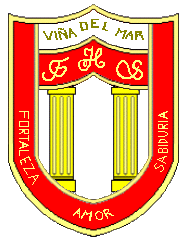 Friendly High SchoolA nuestros estudiantes los invitamos a seguir estos consejos para estudiar desde la casa:Algunos aspectos que es bueno tener en cuenta a la hora del estudio:Respetar las horas de sueño. Dormir bien favorece la memoria y el aprendizaje. Por eso, es aconsejable que el estudiante tenga un horario regular y no se salte horas de sueño.Comer sano. Cinco veces al día, alimentos ricos en antioxidantes (frutas, verduras) buenas proteínas (carnes magras, legumbres y huevo), carbohidratos (arroz, cereales, patatas) y ácidos grasos omega 3 (pescados azules, aceites vegetales, frutos secos).Y, por supuesto, agua. Un lugar de estudio. Conviene estudiar siempre en el mismo lugar, que esté limpio, ordenado, iluminado con luz natural si es posible, a una temperatura adecuada y libre de distracciones.Higiene postural. Sentarse bien a la mesa de estudio favorecerá la concentración y evitará dolores de espalda.Planificación. Un calendario servirá para visualizar el tiempo versus la cantidad de estudio, pruebas y proyectos a entregar. También es bueno incluir en él las horas de tiempo libre, actividades recreativas del estudiante. No se trata de que este deje de hacerlas sino que aprenda a organizar su tiempo.El tiempo de estudio. La concentración empieza a decaer a partir de los 30 o 40 minutos de estudio. En líneas generales, entre los 3 y los 6 años, conviene empezar con tareas de 10-15 minutos para que el pequeño se vaya habituando a trabajar; 30 minutos a los 8 años; 45 minutos a los 10 años, y periodos de una hora a partir de los 12 años en adelante.La importancia de una pausa. Tampoco es productivo que los estudiantes estudien todo el día sin parar. Se recomienda una técnica para alternar el tiempo de estudio con el de descanso. Actividad física: Así como es importante una buena alimentación,  la dedicación diaria de actividad física hará que: alivie la ansiedad, hace sentir bien tras la liberación de endorfinas, es una inyección de autoestima producto de la satisfacción personal, aumenta la capacidad intelectual debido a que la actividad física aumenta la producción de nuevas células cerebrales y mejora la productividad ya que el ejercicio aporta energía.Actividad Física en la casa:te dejamos este link con buenas ideas para realizar ejercicio desde tu casa. https://bebeamordor.com/2020/03/19/actividad-fisica-con-ninos-en-casa/https://www.bbc.com/mundo/noticias/2015/04/150427_deportes_en_forma_ejercicios_casa_hogar_jmp